УПРАВЛЕНИЕ ФЕДЕРАЛЬНОЙ  СЛУЖБЫ ГОСУДАРСТВЕННОЙ  РЕГИСТРАЦИИ, КАДАСТРА И КАРТОГРАФИИ (РОСРЕЕСТР)  ПО ЧЕЛЯБИНСКОЙ ОБЛАСТИ 							454048 г. Челябинск, ул.Елькина, 85                                                                               05.11.2019 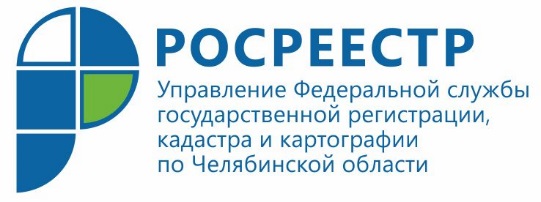 Управление Росреестра уведомит собственников при электронных сделках с их недвижимостьюУправление Федеральной службы государственной регистрации, кадастра и картографии по Челябинской области информирует о вступлении в силу еще одной нормы законодательства, обеспечивающей дополнительную защиту прав собственников от мошеннических действий в сфере недвижимости.С 1 ноября 2019 года законодателем предусмотрена дополнительная форма защиты  прав граждан от мошеннических действий с их недвижимостью, совершенных с использованием усиленной квалифицированной электронной подписи (УКЭП).  Речь идет о тех случаях, когда документы на регистрацию перехода или прекращения права собственности в Управление Росреестра поступают в электронном виде. Согласно закону, теперь орган регистрации прав обязан уведомить гражданина о поступлении в отношении принадлежащих ему объектов недвижимости документов на госрегистрацию в электронной форме. Такие уведомления будут направляться на адрес электронной почты. В связи с этим Управление Росреестра сообщает заявителям о необходимости указывать актуальные контактные данные при обращении за госрегистрацией прав собственности. Важным моментом является то, что эта норма будет действовать независимо от наличия отметки в Едином государственном реестре прав (ЕГРН) о возможности регистрации на основании документов, подписанных УКЭП. Напомним, что ранее законом установлена необходимость представления гражданином заявления о внесении в ЕГРН соответствующей отметки в случае, когда он намеревается при отчуждении принадлежащего ему имущества подавать документы на госрегистрацию в электронном виде.  Сейчас для электронной сделки физическому лицу необходимо заранее обратиться в многофункциональный центр «Мои документы» для подачи заявления о возможности регистрации в электронном виде. «Такое заявление должно быть заранее представлено заявителем в форме документа на бумажном носителе при личном обращении в орган регистрации прав или направлено по почте. Оно может быть подано как в отношении одновременно всех объектов недвижимости, принадлежащих гражданину, так и индивидуально в отношении любого из них. Если же такое заявление не было представлено, и в ЕГРН не внесена запись о возможности регистрации на основании документов, подписанных УКЭП, данное обстоятельство является основанием для возврата без рассмотрения поступившего заявления», - подчеркнула заместитель руководителя Управления Росреестра по Челябинской области Ольга Силаева.Пресс-служба Управления Росреестрапо Челябинской области